UNIVERSIDAD NACIONAL DE SAN LUIS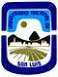 Apellido y Nombre Titular: ………………………………………………………………………………………………………………………………………………………………………………………….. Firma y Aclaracion del TitularANEXO B: FICHA - GRUPO FAMILIARANEXO B: FICHA - GRUPO FAMILIARANEXO B: FICHA - GRUPO FAMILIARANEXO B: FICHA - GRUPO FAMILIARANEXO B: FICHA - GRUPO FAMILIARANEXO B: FICHA - GRUPO FAMILIARANEXO B: FICHA - GRUPO FAMILIARANEXO B: FICHA - GRUPO FAMILIARANEXO B: FICHA - GRUPO FAMILIARANEXO B: FICHA - GRUPO FAMILIARANEXO B: FICHA - GRUPO FAMILIARANEXO B: FICHA - GRUPO FAMILIARANEXO B: FICHA - GRUPO FAMILIARInformación GeneralInformación GeneralInformación GeneralInformación GeneralInformación GeneralInformación GeneralInformación GeneralInformación GeneralInformación GeneralInformación GeneralInformación GeneralInformación GeneralApellidosNombresParentesco con el titular (2)Documento de IdentidadCUILCUILDomicilioEstado Civ il (1)Apellidos  y NombresCony ugeTeléf ono FijoTeléf ono CelularFecha de NacimientoLugar de NacimientoProv inciaProv inciaProv inciaCiudadC.P.NacionalidadIncapacidad	X	ObservacionIncapacidad	X	ObservacionIncapacidad	X	ObservacionIncapacidad	X	ObservacionIncapacidad	X	ObservacionIncapacidad	X	ObservacionIncapacidad	X	ObservacionIncapacidad	X	ObservacionIncapacidad	X	ObservacionIncapacidad	X	ObservacionSINOMarque con una X - Establezca la observ acion en caso que correspondaMarque con una X - Establezca la observ acion en caso que correspondaMarque con una X - Establezca la observ acion en caso que correspondaMarque con una X - Establezca la observ acion en caso que correspondaMarque con una X - Establezca la observ acion en caso que correspondaMarque con una X - Establezca la observ acion en caso que correspondaMarque con una X - Establezca la observ acion en caso que correspondaMarque con una X - Establezca la observ acion en caso que correspondaMarque con una X - Establezca la observ acion en caso que correspondaMenor  de 4 años	XMenor  de 4 años	XMenor  de 4 años	XMenor  de 4 años	XObservacionObservacionObservacionObservacionObservacionObservacionSINOMarque con una X - Establezca la observ acion en caso que correspondaMarque con una X - Establezca la observ acion en caso que correspondaMarque con una X - Establezca la observ acion en caso que correspondaMarque con una X - Establezca la observ acion en caso que correspondaMarque con una X - Establezca la observ acion en caso que correspondaMarque con una X - Establezca la observ acion en caso que correspondaMarque con una X - Establezca la observ acion en caso que correspondaMarque con una X - Establezca la observ acion en caso que correspondaMarque con una X - Establezca la observ acion en caso que correspondaEmbargo Familiar	XEmbargo Familiar	XEmbargo Familiar	XEmbargo Familiar	XObservacionObservacionObservacionObservacionObservacionObservacionSINOMarque con una X - Establezca la observ acion en caso que correspondaMarque con una X - Establezca la observ acion en caso que correspondaMarque con una X - Establezca la observ acion en caso que correspondaMarque con una X - Establezca la observ acion en caso que correspondaMarque con una X - Establezca la observ acion en caso que correspondaMarque con una X - Establezca la observ acion en caso que correspondaMarque con una X - Establezca la observ acion en caso que correspondaMarque con una X - Establezca la observ acion en caso que correspondaMarque con una X - Establezca la observ acion en caso que correspondaTiene Familiar a Cargo	XTiene Familiar a Cargo	XTiene Familiar a Cargo	XTiene Familiar a Cargo	XObservacionObservacionObservacionObservacionObservacionObservacionSINOMarque con una X - Establezca la observ acion en caso que correspondaMarque con una X - Establezca la observ acion en caso que correspondaMarque con una X - Establezca la observ acion en caso que correspondaMarque con una X - Establezca la observ acion en caso que correspondaMarque con una X - Establezca la observ acion en caso que correspondaMarque con una X - Establezca la observ acion en caso que correspondaMarque con una X - Establezca la observ acion en caso que correspondaMarque con una X - Establezca la observ acion en caso que correspondaMarque con una X - Establezca la observ acion en caso que correspondaNOTA:a) Todos los casilleros deberán estar llenos y en caso de existir algún cambio en los datos consignados por favor, notificar de manera inmediata , a la Dirección de Recursos Humanos.NOTA:a) Todos los casilleros deberán estar llenos y en caso de existir algún cambio en los datos consignados por favor, notificar de manera inmediata , a la Dirección de Recursos Humanos.NOTA:a) Todos los casilleros deberán estar llenos y en caso de existir algún cambio en los datos consignados por favor, notificar de manera inmediata , a la Dirección de Recursos Humanos.NOTA:a) Todos los casilleros deberán estar llenos y en caso de existir algún cambio en los datos consignados por favor, notificar de manera inmediata , a la Dirección de Recursos Humanos.NOTA:a) Todos los casilleros deberán estar llenos y en caso de existir algún cambio en los datos consignados por favor, notificar de manera inmediata , a la Dirección de Recursos Humanos.NOTA:a) Todos los casilleros deberán estar llenos y en caso de existir algún cambio en los datos consignados por favor, notificar de manera inmediata , a la Dirección de Recursos Humanos.NOTA:a) Todos los casilleros deberán estar llenos y en caso de existir algún cambio en los datos consignados por favor, notificar de manera inmediata , a la Dirección de Recursos Humanos.NOTA:a) Todos los casilleros deberán estar llenos y en caso de existir algún cambio en los datos consignados por favor, notificar de manera inmediata , a la Dirección de Recursos Humanos.NOTA:a) Todos los casilleros deberán estar llenos y en caso de existir algún cambio en los datos consignados por favor, notificar de manera inmediata , a la Dirección de Recursos Humanos.NOTA:a) Todos los casilleros deberán estar llenos y en caso de existir algún cambio en los datos consignados por favor, notificar de manera inmediata , a la Dirección de Recursos Humanos.NOTA:a) Todos los casilleros deberán estar llenos y en caso de existir algún cambio en los datos consignados por favor, notificar de manera inmediata , a la Dirección de Recursos Humanos.NOTA:a) Todos los casilleros deberán estar llenos y en caso de existir algún cambio en los datos consignados por favor, notificar de manera inmediata , a la Dirección de Recursos Humanos.NOTA:a) Todos los casilleros deberán estar llenos y en caso de existir algún cambio en los datos consignados por favor, notificar de manera inmediata , a la Dirección de Recursos Humanos.(1) Establecer la opcion que corresponda: A) CASADO - B) CONVIVIENTE - C) DIVORCIADO - D) VIUDO - E) UNION DE HECHO - F) SOLTERO - G) SEPARADO LEGALH) SEPARADO DE HECHO(1) Establecer la opcion que corresponda: A) CASADO - B) CONVIVIENTE - C) DIVORCIADO - D) VIUDO - E) UNION DE HECHO - F) SOLTERO - G) SEPARADO LEGALH) SEPARADO DE HECHO(1) Establecer la opcion que corresponda: A) CASADO - B) CONVIVIENTE - C) DIVORCIADO - D) VIUDO - E) UNION DE HECHO - F) SOLTERO - G) SEPARADO LEGALH) SEPARADO DE HECHO(1) Establecer la opcion que corresponda: A) CASADO - B) CONVIVIENTE - C) DIVORCIADO - D) VIUDO - E) UNION DE HECHO - F) SOLTERO - G) SEPARADO LEGALH) SEPARADO DE HECHO(1) Establecer la opcion que corresponda: A) CASADO - B) CONVIVIENTE - C) DIVORCIADO - D) VIUDO - E) UNION DE HECHO - F) SOLTERO - G) SEPARADO LEGALH) SEPARADO DE HECHO(1) Establecer la opcion que corresponda: A) CASADO - B) CONVIVIENTE - C) DIVORCIADO - D) VIUDO - E) UNION DE HECHO - F) SOLTERO - G) SEPARADO LEGALH) SEPARADO DE HECHO(1) Establecer la opcion que corresponda: A) CASADO - B) CONVIVIENTE - C) DIVORCIADO - D) VIUDO - E) UNION DE HECHO - F) SOLTERO - G) SEPARADO LEGALH) SEPARADO DE HECHO(1) Establecer la opcion que corresponda: A) CASADO - B) CONVIVIENTE - C) DIVORCIADO - D) VIUDO - E) UNION DE HECHO - F) SOLTERO - G) SEPARADO LEGALH) SEPARADO DE HECHO(1) Establecer la opcion que corresponda: A) CASADO - B) CONVIVIENTE - C) DIVORCIADO - D) VIUDO - E) UNION DE HECHO - F) SOLTERO - G) SEPARADO LEGALH) SEPARADO DE HECHO(1) Establecer la opcion que corresponda: A) CASADO - B) CONVIVIENTE - C) DIVORCIADO - D) VIUDO - E) UNION DE HECHO - F) SOLTERO - G) SEPARADO LEGALH) SEPARADO DE HECHO(1) Establecer la opcion que corresponda: A) CASADO - B) CONVIVIENTE - C) DIVORCIADO - D) VIUDO - E) UNION DE HECHO - F) SOLTERO - G) SEPARADO LEGALH) SEPARADO DE HECHO(1) Establecer la opcion que corresponda: A) CASADO - B) CONVIVIENTE - C) DIVORCIADO - D) VIUDO - E) UNION DE HECHO - F) SOLTERO - G) SEPARADO LEGALH) SEPARADO DE HECHO(1) Establecer la opcion que corresponda: A) CASADO - B) CONVIVIENTE - C) DIVORCIADO - D) VIUDO - E) UNION DE HECHO - F) SOLTERO - G) SEPARADO LEGALH) SEPARADO DE HECHO(2) Establecer la opcion que corresponda: A) CONCUBINO - B) CONYUGE - C) HERMANO - D) MADRE - E) HIJO - F) PADRE - G) MENOR A CARGO - H) NIETO -I) PRENATAL - J) SOBRINO.(2) Establecer la opcion que corresponda: A) CONCUBINO - B) CONYUGE - C) HERMANO - D) MADRE - E) HIJO - F) PADRE - G) MENOR A CARGO - H) NIETO -I) PRENATAL - J) SOBRINO.(2) Establecer la opcion que corresponda: A) CONCUBINO - B) CONYUGE - C) HERMANO - D) MADRE - E) HIJO - F) PADRE - G) MENOR A CARGO - H) NIETO -I) PRENATAL - J) SOBRINO.(2) Establecer la opcion que corresponda: A) CONCUBINO - B) CONYUGE - C) HERMANO - D) MADRE - E) HIJO - F) PADRE - G) MENOR A CARGO - H) NIETO -I) PRENATAL - J) SOBRINO.(2) Establecer la opcion que corresponda: A) CONCUBINO - B) CONYUGE - C) HERMANO - D) MADRE - E) HIJO - F) PADRE - G) MENOR A CARGO - H) NIETO -I) PRENATAL - J) SOBRINO.(2) Establecer la opcion que corresponda: A) CONCUBINO - B) CONYUGE - C) HERMANO - D) MADRE - E) HIJO - F) PADRE - G) MENOR A CARGO - H) NIETO -I) PRENATAL - J) SOBRINO.(2) Establecer la opcion que corresponda: A) CONCUBINO - B) CONYUGE - C) HERMANO - D) MADRE - E) HIJO - F) PADRE - G) MENOR A CARGO - H) NIETO -I) PRENATAL - J) SOBRINO.(2) Establecer la opcion que corresponda: A) CONCUBINO - B) CONYUGE - C) HERMANO - D) MADRE - E) HIJO - F) PADRE - G) MENOR A CARGO - H) NIETO -I) PRENATAL - J) SOBRINO.(2) Establecer la opcion que corresponda: A) CONCUBINO - B) CONYUGE - C) HERMANO - D) MADRE - E) HIJO - F) PADRE - G) MENOR A CARGO - H) NIETO -I) PRENATAL - J) SOBRINO.(2) Establecer la opcion que corresponda: A) CONCUBINO - B) CONYUGE - C) HERMANO - D) MADRE - E) HIJO - F) PADRE - G) MENOR A CARGO - H) NIETO -I) PRENATAL - J) SOBRINO.(2) Establecer la opcion que corresponda: A) CONCUBINO - B) CONYUGE - C) HERMANO - D) MADRE - E) HIJO - F) PADRE - G) MENOR A CARGO - H) NIETO -I) PRENATAL - J) SOBRINO.(2) Establecer la opcion que corresponda: A) CONCUBINO - B) CONYUGE - C) HERMANO - D) MADRE - E) HIJO - F) PADRE - G) MENOR A CARGO - H) NIETO -I) PRENATAL - J) SOBRINO.(2) Establecer la opcion que corresponda: A) CONCUBINO - B) CONYUGE - C) HERMANO - D) MADRE - E) HIJO - F) PADRE - G) MENOR A CARGO - H) NIETO -I) PRENATAL - J) SOBRINO.